vocabulaireexercices  synonymes : 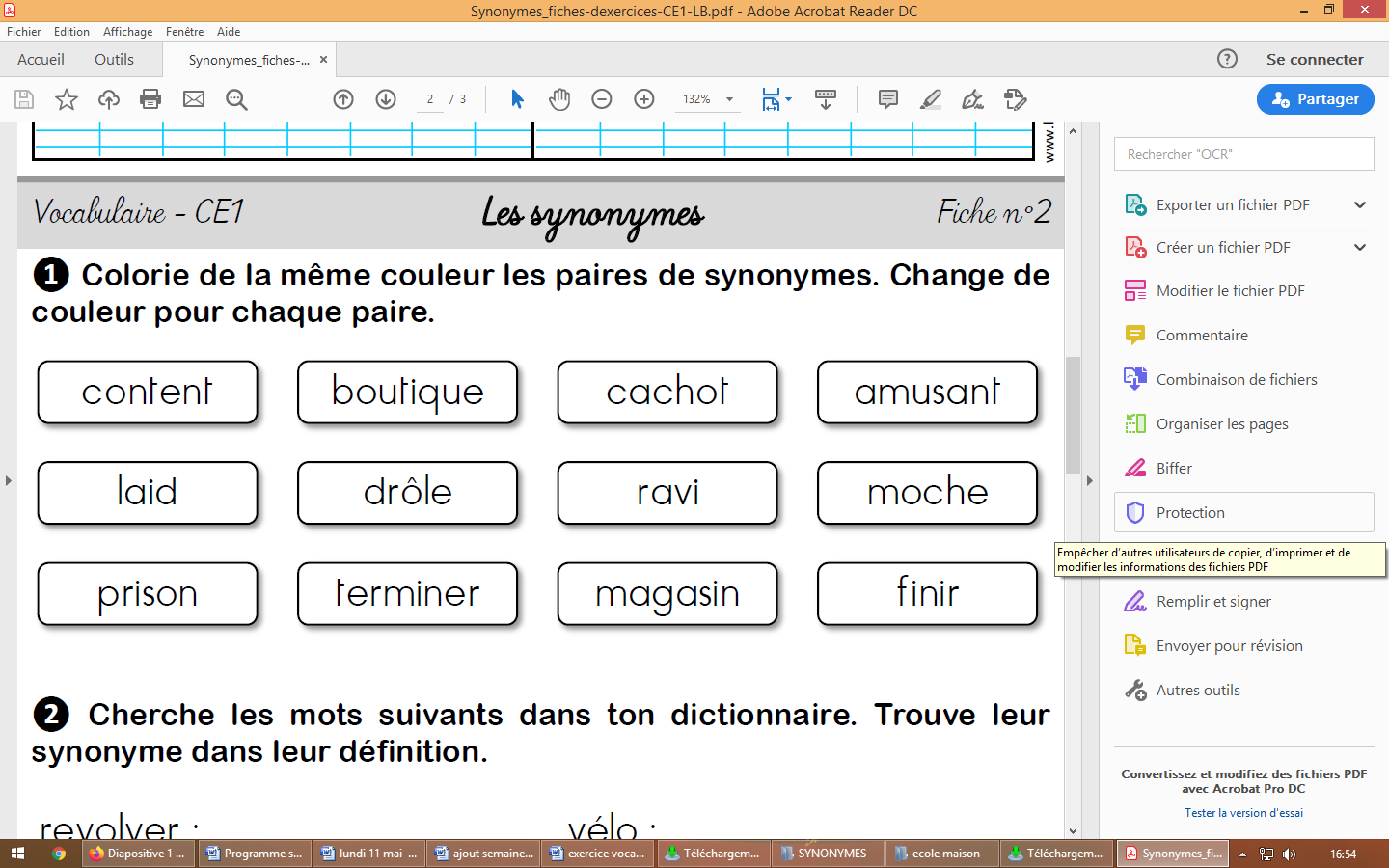 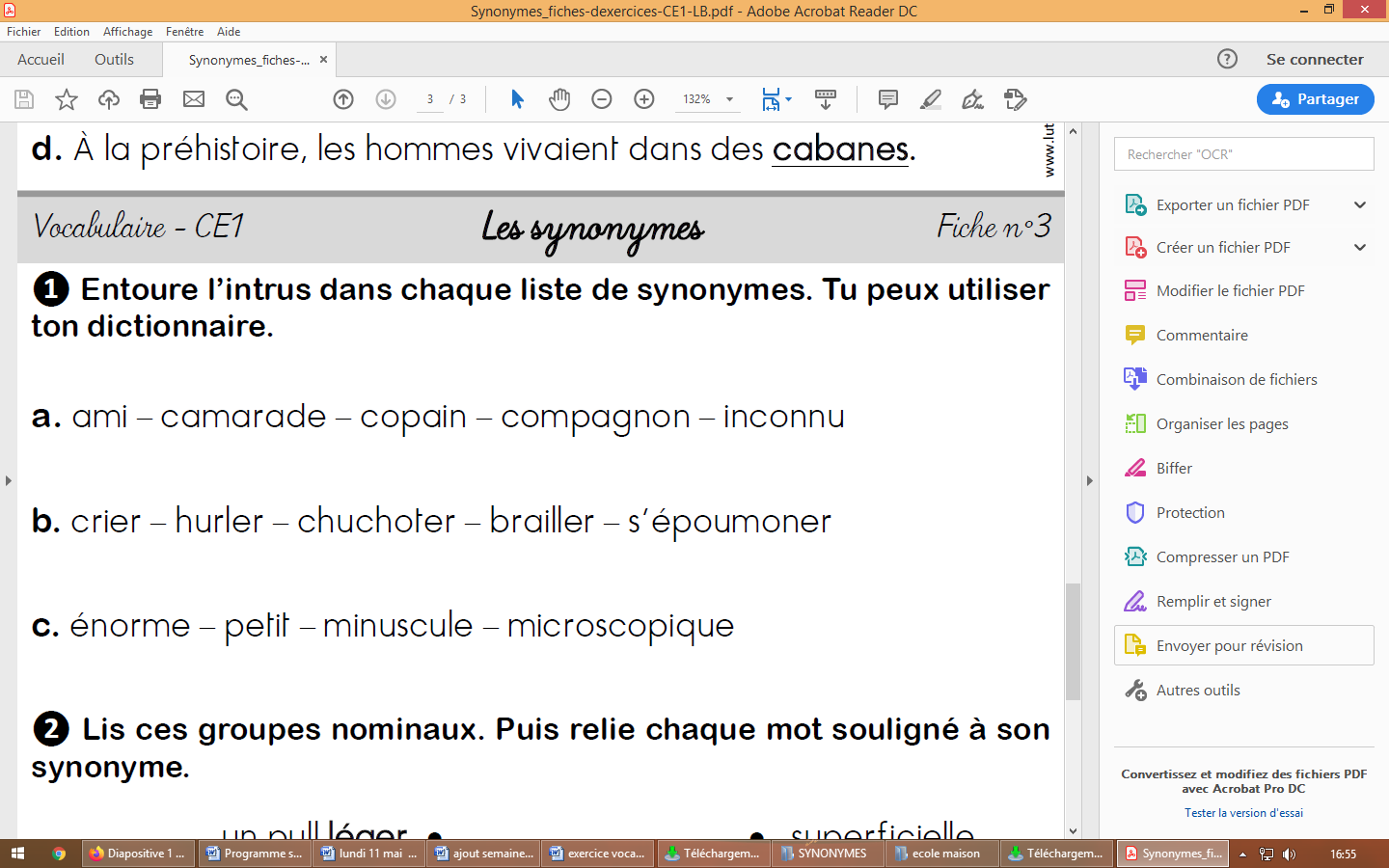 